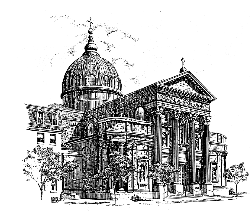 Hear us Now, Our God and Father(Sung to HYFRYDOL)Hear us now, our God and Father;
Send your Spirit from above
On this Christian man and woman
Who here make their vows of love.
Bind their hearts in true devotion
Endless as the seashore's sands,
Boundless as the deepest ocean,
Blessed and sealed by your own hands.Give them joy to lighten sorrow;
Give them hope to brighten life.
Go with them to face the morrow;
Stay with them in ev'ry strife.
As your Word has promised, ever
Fill them with your strength and grace
So that each may serve the other
Till they see you face to face.May the grace of Christ, our Savior,
And the Father’s boundless love,
With the Holy Spirit’s favor
Rest upon them from above.
Thus may they abide in union
With each other and the Lord,
And possess in sweet communion
Joys which earth cannot afford.Text: 87 87 D; Vss 1 & 2 Harry N Huxhold, ©1978, Lutheran Book of Worship. All rights reserved.   Used with permission of Augsburg Fortress. Vs. 3 John Newton, 1725-1807, alt